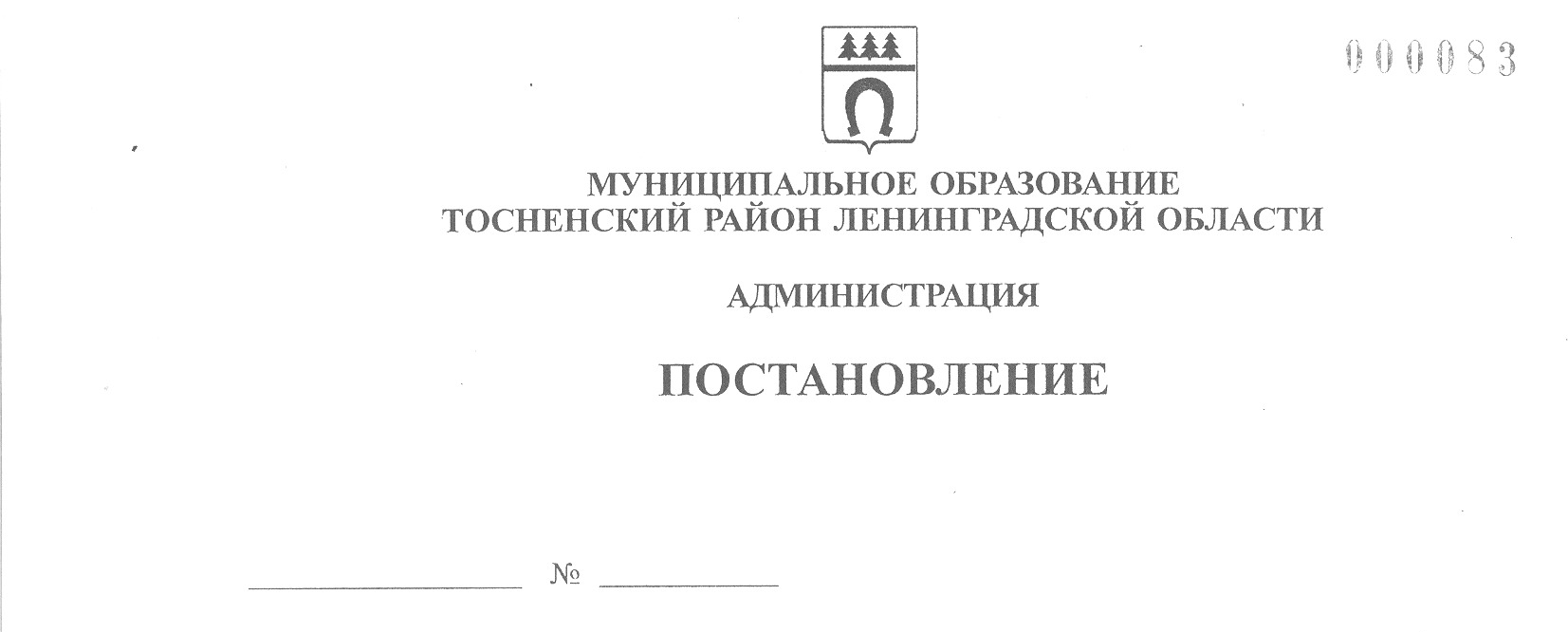 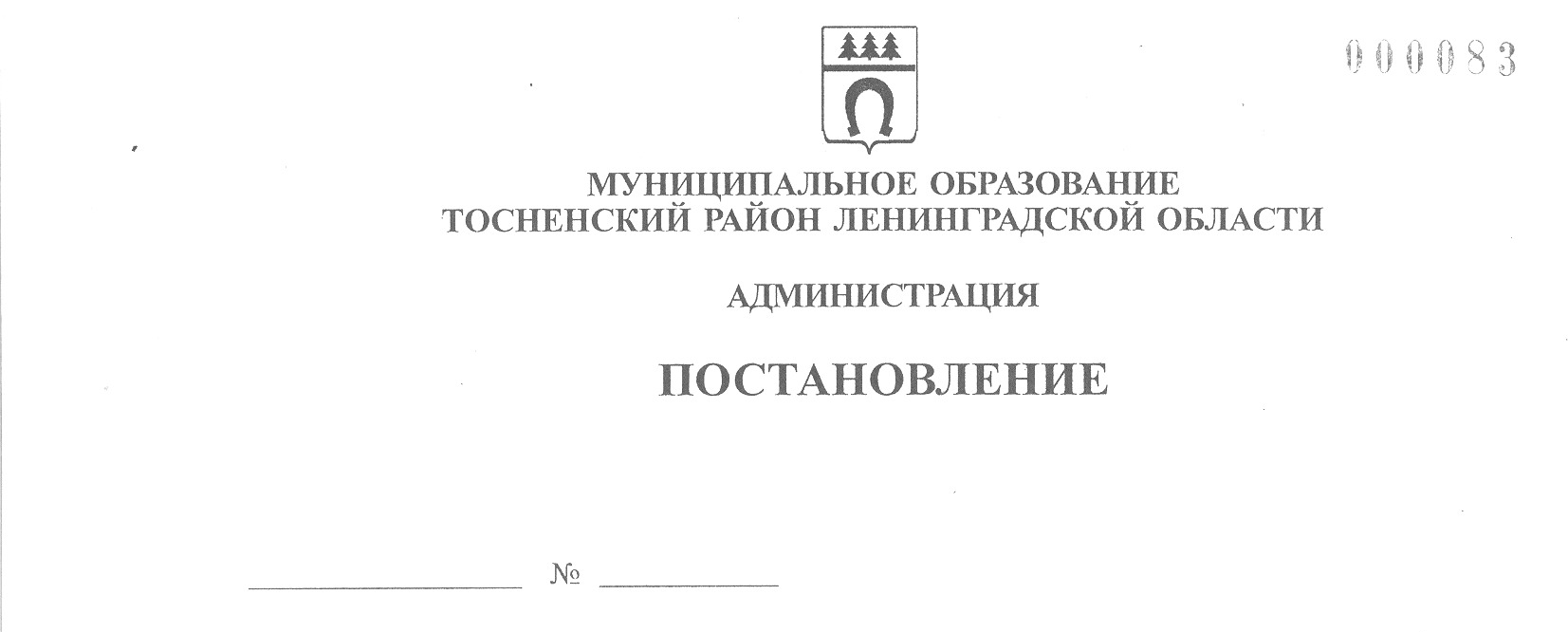 24.12.2021                              3063-паО внесении изменений в постановление администрации муниципального образования Тосненский район Ленинградской области от 27.10.2021 № 2524-па «О мерах по реализации постановления Правительства Ленинградской области от 13.08.2020 № 573 «О мерах по предотвращениюраспространения новой коронавирусной инфекции (COVID-19) натерритории Ленинградской области и признании утратившими силуотдельных постановлений Правительства Ленинградской области»В соответствии с постановлением Правительства Ленинградской области от 23.12.2021 № 854 «О внесении изменений в постановление Правительства Ленинградской области от 13 августа 2020 года № 573 «О мерах по предотвращению распространения новой коронавирусной инфекции (COVID-19) на территории Ленинградской области и признании утратившими силу отдельных постановлений Правительства Ленинградской области», исполняя собственные полномочия, а также исполняя полномочия администрации Тосненского городского поселения Тосненского муниципального района Ленинградской области на основании статьи 13 Устава Тосненского городского поселения Тосненского муниципального района Ленинградской области и статьи 25 Устава муниципального образования Тосненский район Ленинградской области, администрация муниципального образования Тосненский район Ленинградской областиПОСТАНОВЛЯЕТ:1. Внести изменения в пункты 1.2, 2.1.2, 6.3 постановления администрации муниципального образования Тосненский район Ленинградской области от 27.10.2021 № 2524-па «О мерах по реализации постановления Правительства Ленинградской области от 13.08.2020 № 573 «О мерах по предотвращению распространения новой коронавирусной инфекции (COVID-19) на территории Ленинградской области и признании утратившими силу отдельных постановлений Правительства Ленинградской области» (с учетом изменений, внесенных постановлением администрации муниципального образования Тосненский район Ленинградской области от 15.12.2021 № 2950-па), заменив слова «шести месяцев» словами «12 месяцев».2. Отделу правопорядка и безопасности, делам ГО и ЧС администрации муниципального образования Тосненский район Ленинградской области направить в пресс-службу комитета по организационной работе, местному самоуправлению, межнациональным и межконфессиональным отношениям администрации муниципального образования Тосненский район Ленинградской области настоящее постановление для обнародования в порядке, установленном Уставом муниципального образования Тосненский район Ленинградской области.3. Пресс-службе комитета по организационной работе, местному самоуправлению, межнациональным и межконфессиональным отношениям администрации муниципального образования Тосненский район Ленинградской области обнародовать настоящее постановление в порядке, установленном Уставом муниципального образования Тосненский район Ленинградской области.4. Контроль за исполнением настоящего постановления исполняю за собой.5. Настоящее постановление вступает в силу со дня его принятия.И. о. главы администрации                                                                                И.Ф. ТычинскийСюткин Александр Васильевич, 8(81361)2160443 га